 Royal Bath & West 30th May 2024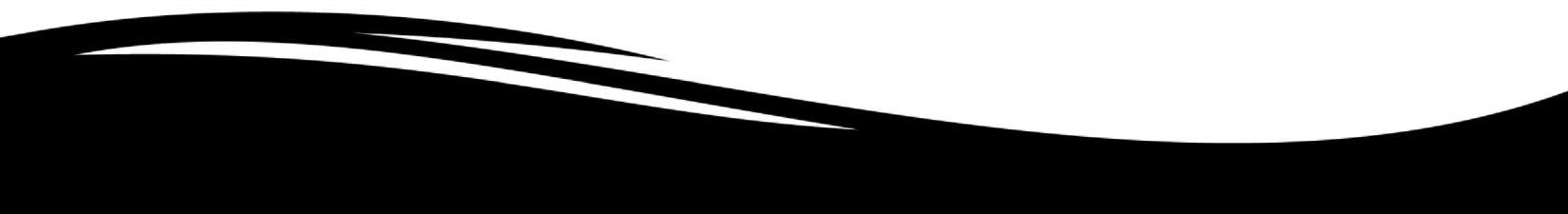 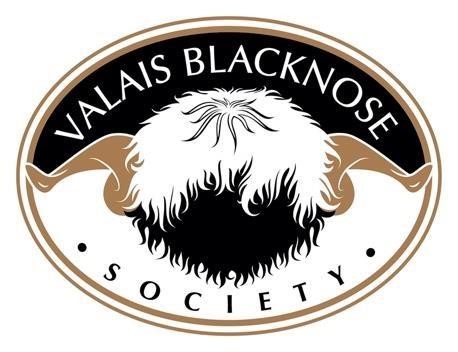 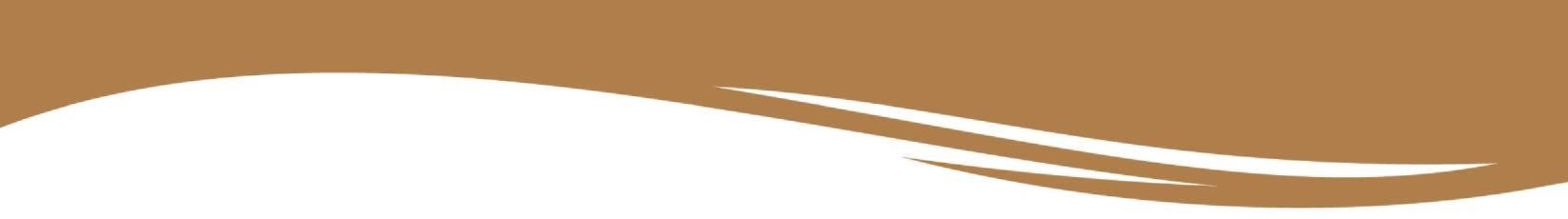 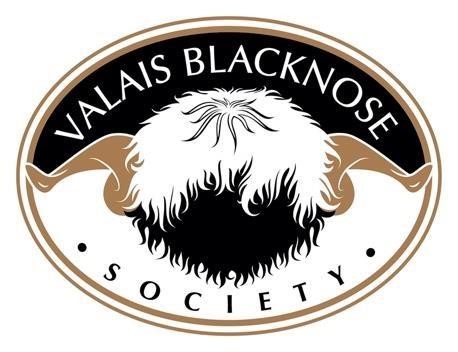 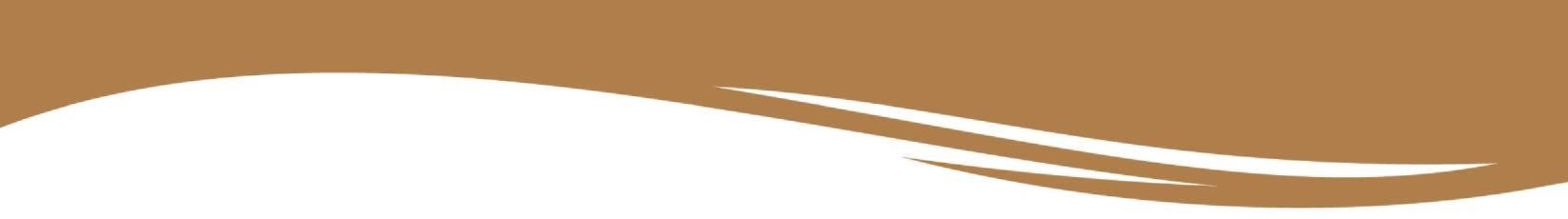 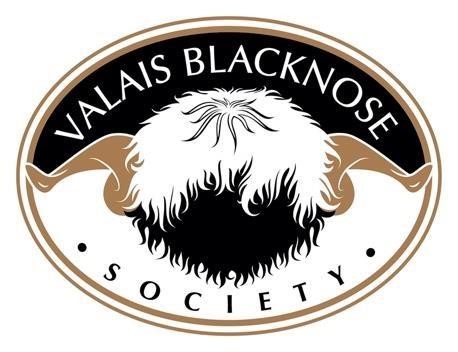 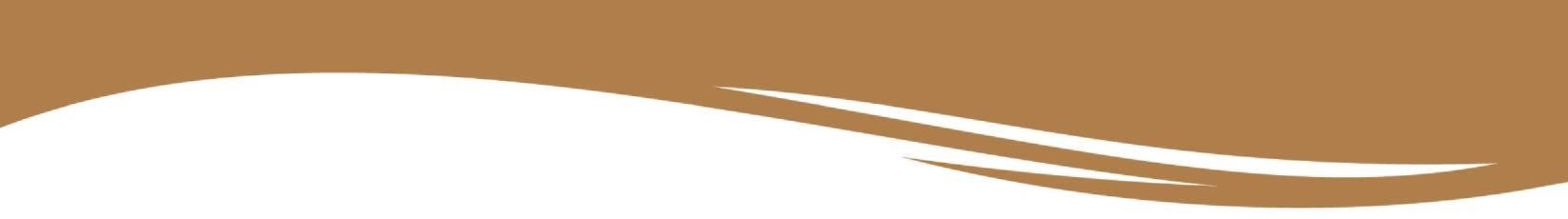   CLASS     	        1ST  CLASS     	        1ST 1st2ND  3RD  3RD  4TH  5TH  6TH  AGED RAM Lacock Jethro ETOwned and bred by Peter SelfLacock Jethro ETOwned and bred by Peter SelfLacock Jethro ETOwned and bred by Peter Self Gemstones IvanOwned and bred by Emma Collison Gemstones IvanOwned and bred by Emma Collison  SHEARLING  RAM Lacock Kingston ETOwned and bred by Peter SelfLacock Kingston ETOwned and bred by Peter SelfLacock Kingston ETOwned and bred by Peter SelfLambrook KermitOwned and bred by Carla BunterLambrook KermitOwned and bred by Carla BunterGemstones KennedyOwned and bred by Emma CollisonRAM LAMB Gemstones Lord LancelotOwned and bred by Emma Collison Gemstones Lord LancelotOwned and bred by Emma Collison Gemstones Lord LancelotOwned and bred by Emma Collison Lambrook LandoOwned and bred by Carla BunterLambrook LandoOwned and bred by Carla BunterCombeshead LeonardoOwned and bred  by Vicki Evans  Venn Valley Louis	Owned and bred byLesley MarshallAGED EWENewHouse Isla ETOwned by Nina Price Bred by A D Evans & CoNewHouse Isla ETOwned by Nina Price Bred by A D Evans & CoNewHouse Isla ETOwned by Nina Price Bred by A D Evans & CoBrendon Hill PoppyOwned and bred by Laura GilesBrendon Hill PoppyOwned and bred by Laura GilesGemstones InolaOwned and bred by Emma CollisonHalesbury Jackson ETOwned by Vicki Evans and bred by Chris Slee & Tom HooperSHEARLING EWELacock KalindaOwned and bred by Peter SelfLacock KalindaOwned and bred by Peter SelfLacock KalindaOwned and bred by Peter SelfGemstones Kelia MarieOwned and bred by Emma CollisonGemstones Kelia MarieOwned and bred by Emma CollisonFairview Valleys Jubilee ETOwned and bred by Nina PriceLambrook KittyOwned and bred by Carla BunterVenn valleys JubileeOwned and bred by Lesley MarshallHorsemill JunelleOwned by Jessica Hill & Bred by Anne Garthwaite & Claire McGeorgeEWE LAMBBrendon Hill LindyOwned and bred by Kathy GilesBrendon Hill LindyOwned and bred by Kathy GilesBrendon Hill LindyOwned and bred by Kathy GilesBrendon Hill LilyOwned and bred by Kathy GilesBrendon Hill LilyOwned and bred by Kathy GilesLambrook LillibetOwned and bred by Carla BunterLambrook LupinOwned and bred by Carla BunterPAIR OF SHEEPLacock FlockOwned and bred by Peter SelfLacock FlockOwned and bred by Peter SelfLacock FlockOwned and bred by Peter SelfLambrook FlockOwned and bred byCarla Bunter Lambrook FlockOwned and bred byCarla Bunter HarelawOwned by Jessica Hill & bred by Anne Garthwaite & Claire McGeorgeGROUP OF THREEVenn ValleysOwned and bred by Lesley MarshallVenn ValleysOwned and bred by Lesley MarshallVenn ValleysOwned and bred by Lesley MarshallBrendon Hill FlockOwned and bred by Kath GilesBrendon Hill FlockOwned and bred by Kath GilesGemstones FlockOwned and bred by Emma CollisionHarelaw FlockOwned by Jessica Hill CHAMPIONSHIPSCHAMPIONSHIPSCHAMPIONSHIPSCHAMPIONSHIPSLONGWOOL OR UPLAND WOOL ON THE HOOF CHAMPIONExmoor LarryOwned and bred by Laura GilesINTERBREED WOOL ON THE HOOF CHAMPIONExmoor LarryOwned and bred by Laura GilesMALE CHAMPION Gemstones Lord LancelotOwned and bred by Emma CollisonRESERVE MALE CHAMPION Lacock Jethro ETOwned and bred by Peter SelfFEMALE CHAMPION NewHouse Isla ETOwned by Nina Price Bred by A D Evans & CoRESERVE FEMALE CHAMPION Lacock KalindaOwned and bred by Peter SelfSUPREME CHAMPION Gemstones Lord LancelotOwned and bred by Emma CollisonRESERVE CHAMPION Lacock Jethro ETOwned and bred by Peter Self